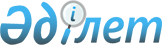 О внесении изменений и дополнения в решение 10 сессии Темиртауского городского маслихата от 26 декабря 2016 года № 10/4 "О городском бюджете на 2017-2019 годы"Решение Темиртауского городского маслихата Карагандинской области от 8 декабря 2017 года № 20/4. Зарегистрировано Департаментом юстиции Карагандинской области 13 декабря 2017 года № 4481
      В соответствии с Бюджетным кодексом  Республики Казахстан от 4 декабря 2008 года, Законом Республики Казахстан от 23 января 2001 года "О местном государственном управлении и самоуправлении в Республике Казахстан", Решением XII сессии Карагандинского областного маслихата от 30 ноября 2017 года № 252 "О внесении изменений в решение VI сессии Карагандинского областного маслихата от 12 декабря 2016 года № 131 "Об областном бюджете на 2017-2019 годы", городской маслихат РЕШИЛ:
      1. Внести в решение 10 сессии Темиртауского городского маслихата от 26 декабря 2016 года № 10/4 "О городском бюджете на 2017-2019 годы" (зарегистрировано в Реестре государственной регистрации нормативных правовых актов за № 4094, опубликовано в газете "Стальная Гвардия" от 18 января 2017 года № 1 (15), опубликовано в Эталонном контрольном банке нормативных правовых актов Республики Казахстан в электронном виде 24 января 2017 года), следующие изменения и дополнение:
      1) пункт 1 изложить в следующей редакции:
      "1. Утвердить бюджет города на 2017-2019 годы согласно приложениям 1, 2 и 3 соответственно, в том числе на 2017 год в следующих объемах:
      1) доходы – 12 861 641 тысяч тенге, в том числе по:
      налоговым поступлениям – 10 740 730 тысяч тенге;
      неналоговым поступлениям – 30 091 тысяч тенге;
      поступлениям от продажи основного капитала – 64 276 тысяч тенге;
      поступлениям трансфертов – 2 026 544 тысяч тенге;
      2) затраты – 12 158 704 тысяч тенге;
      3) чистое бюджетное кредитование – 0 тысяч тенге, в том числе:
      бюджетные кредиты - 0 тысяч тенге;
      погашение бюджетных кредитов        - 0 тысяч тенге; 
      4) сальдо по операциям с финансовыми активами – минус 2 000 тысяч тенге, в том числе:
      приобретение финансовых активов - 0 тысяч тенге;
      поступления от продажи финансовых активов государства – 2 000 тысяч тенге;
      5) дефицит (профицит) бюджета – 704 937 тысяч тенге;
      6) финансирование дефицита (использование профицита) бюджета – минус 704 937 тысяч тенге, в том числе: 
      используемые остатки бюджетных средств - минус 1 084 518 тысяч тенге.
      1-1. Предусмотреть в городском бюджете на 2017 год возврат неиспользованных (недоиспользованных) целевых трансфертов в сумме 33 469 тысяч тенге.";
      2) дополнить пунктом 1-2 следующего содержания:
      "1-2. Предусмотреть в городском бюджете на 2017 год целевые текущие трансферты из нижестоящего бюджета на компенсацию потерь вышестоящего бюджета в связи с изменением законодательства в сумме 25 563 тысяч тенге.";
      3) пункт 4 изложить в следующей редакции:
      "4. В составе расходов городского бюджета предусмотрены средства на оказание жилищной помощи населению – 1 375 тысяч тенге.";
      4) пункт 7 изложить в следующей редакции:
      "7. Утвердить резерв местного исполнительного органа города Темиртау на 2017 год в сумме 0 тенге."; 
      5) приложения 1, 4, 7 к указанному решению изложить в новой редакции согласно приложения 1, 2, 3 к настоящему решению.
      2. Настоящее решение вводится в действие с 1 января 2017 года.
      СОГЛАСОВАНО
       " 8 " декабря 2017 года Городской бюджет на 2017 год Целевые трансферты, выделенные из вышестоящих бюджетов городу Темиртау на 2017 год  Перечень бюджетных программ поселка Актау, финансируемых через аппарат акима поселка Актау и других администраторов городских бюджетных программ в 2017 году
					© 2012. РГП на ПХВ «Институт законодательства и правовой информации Республики Казахстан» Министерства юстиции Республики Казахстан
				
       Председатель сессии, секретарь маслихата

А. Ломакин

      Руководитель государственного

      учреждения "Отдел экономики и 

      финансов города Темиртау"

       А.Сыдыкова 
Приложение 1
к решению 20 сессии Темиртауского
городского маслихата
от " 8 " декабря 2017 года № 20/4
Приложение 1к решению 10 сессии Темиртаускогогородского маслихатаот "26" декабря 2016 года № 10/4
Категория
Категория
Категория
Категория
Сумма (тысяч тенге)
Класс
Класс
Класс
Сумма (тысяч тенге)
Подкласс
Подкласс
Сумма (тысяч тенге)
Наименование
Сумма (тысяч тенге)
1
2
3
4
5
I. Доходы
12861641
1
Налоговые поступления
10740730
01
Подоходный налог 
4604829
2
Индивидуальный подоходный налог 
4604829
03
Социальный налог
3231762
1
Социальный налог
3231762
04
Hалоги на собственность
2431644
1
Hалоги на имущество
1372725
3
Земельный налог
675357
4
Hалог на транспортные средства
383545
5
Единый земельный налог
17
05
Внутренние налоги на товары, работы и услуги
389527
2
Акцизы
14159
3
Поступления за использование природных и других ресурсов
166258
4
Сборы за ведение предпринимательской и профессиональной деятельности
200400
5
Налог на игорный бизнес 
8710
07
Прочие налоги
18113
1
Прочие налоги
18113
08
Обязательные платежи, взимаемые за совершение юридически значимых действий и (или) выдачу документов уполномоченными на то государственными органами или должностными лицами
64855
1
Государственная пошлина
64855
2
Неналоговые поступления
30091
01
Доходы от государственной собственности 
25189
4
Доходы на доли участия в юридических лицах, находящиеся в государственной собственности
42
5
Доходы от аренды имущества, находящегося в государственной собственности
24916
7
Вознаграждения по кредитам, выданным из государственного бюджета 
231
06
Прочие неналоговые поступления
4902
1
Прочие неналоговые поступления
4902
3
Поступления от продажи основного капитала 
64276
01
Продажа государственного имущества, закрепленного за государственными учреждениями
3200
1
Продажа государственного имущества, закрепленного за государственными учреждениями
3200
03
Продажа земли и нематериальных активов
61076
1
Продажа земли 
55415
2
Продажа нематериальных активов
5661
4
Поступления трансфертов
2026544
02
Трансферты из вышестоящих органов государственного управления
2026544
2
Трансферты из областного бюджета
2026544
Функциональная группа
Функциональная группа
Функциональная группа
Функциональная группа
Функциональная группа
Функциональная группа
Функциональная группа
Функциональная группа
Сумма (тысяч тенге)
Функциональная подгруппа
Функциональная подгруппа
Функциональная подгруппа
Функциональная подгруппа
Функциональная подгруппа
Функциональная подгруппа
Функциональная подгруппа
Сумма (тысяч тенге)
Администратор бюджетных программ
Администратор бюджетных программ
Администратор бюджетных программ
Администратор бюджетных программ
Администратор бюджетных программ
Администратор бюджетных программ
Сумма (тысяч тенге)
Программа 
Программа 
Программа 
Сумма (тысяч тенге)
 Наименование 
 Наименование 
Сумма (тысяч тенге)
1
2
3
3
3
4
5
5
6
II. Затраты 
II. Затраты 
12158704
01
Государственные услуги общего характера
Государственные услуги общего характера
552915
1
Представительные, исполнительные и другие органы, выполняющие общие функции государственного управления
Представительные, исполнительные и другие органы, выполняющие общие функции государственного управления
249838
112
112
112
Аппарат маслихата района (города областного значения)
Аппарат маслихата района (города областного значения)
24959
001
Услуги по обеспечению деятельности маслихата района (города областного значения)
Услуги по обеспечению деятельности маслихата района (города областного значения)
21741
003
Капитальные расходы государственного органа 
Капитальные расходы государственного органа 
3218
122
122
122
Аппарат акима района (города областного значения)
Аппарат акима района (города областного значения)
192261
001
Услуги по обеспечению деятельности акима района (города областного значения)
Услуги по обеспечению деятельности акима района (города областного значения)
185600
003
Капитальные расходы государственного органа 
Капитальные расходы государственного органа 
6661
123
123
123
Аппарат акима района в городе, города районного значения, поселка, села, сельского округа
Аппарат акима района в городе, города районного значения, поселка, села, сельского округа
32618
001
Услуги по обеспечению деятельности акима района в городе, города районного значения, поселка, села, сельского округа
Услуги по обеспечению деятельности акима района в городе, города районного значения, поселка, села, сельского округа
31941
022
Капитальные расходы государственного органа 
Капитальные расходы государственного органа 
302
032
Капитальные расходы подведомственных государственных учреждений и организаций
Капитальные расходы подведомственных государственных учреждений и организаций
375
2
Финансовая деятельность
Финансовая деятельность
63329
489
489
489
Отдел государственных активов и закупок района (города областного значения)
Отдел государственных активов и закупок района (города областного значения)
63329
001
Услуги по реализации государственной политики в области управления государственных активов и закупок на местном уровне
Услуги по реализации государственной политики в области управления государственных активов и закупок на местном уровне
18526
003
Капитальные расходы государственного органа 
Капитальные расходы государственного органа 
748
005
Приватизация, управление коммунальным имуществом, постприватизационная деятельность и регулирование споров, связанных с этим 
Приватизация, управление коммунальным имуществом, постприватизационная деятельность и регулирование споров, связанных с этим 
44055
9
Прочие государственные услуги общего характера
Прочие государственные услуги общего характера
239748
454
454
454
Отдел предпринимательства и сельского хозяйства района (города областного значения)
Отдел предпринимательства и сельского хозяйства района (города областного значения)
28575
001
Услуги по реализации государственной политики на местном уровне в области развития предпринимательства и сельского хозяйства 
Услуги по реализации государственной политики на местном уровне в области развития предпринимательства и сельского хозяйства 
28397
007
Капитальные расходы государственного органа 
Капитальные расходы государственного органа 
178
459
459
459
Отдел экономики и финансов района (города областного значения)
Отдел экономики и финансов района (города областного значения)
49567
001
Услуги по реализации государственной политики в области формирования и развития экономической политики, государственного планирования, исполнения бюджета и управления коммунальной собственностью района (города областного значения)
Услуги по реализации государственной политики в области формирования и развития экономической политики, государственного планирования, исполнения бюджета и управления коммунальной собственностью района (города областного значения)
49567
483
483
483
Отдел жилищно-коммунального хозяйства, пассажирского транспорта, автомобильных дорог, строительства и жилищной инспекции района (города областного значения)
Отдел жилищно-коммунального хозяйства, пассажирского транспорта, автомобильных дорог, строительства и жилищной инспекции района (города областного значения)
85308
001
Услуги по реализации государственной политики на местном уровне в области жилищно-коммунального хозяйства, пассажирского транспорта, автомобильных дорог, строительства и жилищной инспекции 
Услуги по реализации государственной политики на местном уровне в области жилищно-коммунального хозяйства, пассажирского транспорта, автомобильных дорог, строительства и жилищной инспекции 
84808
003
Капитальные расходы государственного органа 
Капитальные расходы государственного органа 
500
486
486
486
Отдел земельных отношений, архитектуры и градостроительства района (города областного значения)
Отдел земельных отношений, архитектуры и градостроительства района (города областного значения)
76298
001
Услуги по реализации государственной политики в области регулирования земельных отношений, архитектуры и градостроительства на местном уровне
Услуги по реализации государственной политики в области регулирования земельных отношений, архитектуры и градостроительства на местном уровне
74593
003
Капитальные расходы государственного органа 
Капитальные расходы государственного органа 
1705
02
Оборона
Оборона
41098
1
Военные нужды
Военные нужды
37528
122
122
122
Аппарат акима района (города областного значения)
Аппарат акима района (города областного значения)
37528
005
Мероприятия в рамках исполнения всеобщей воинской обязанности
Мероприятия в рамках исполнения всеобщей воинской обязанности
37528
2
Организация работы по чрезвычайным ситуациям
Организация работы по чрезвычайным ситуациям
3570
122
122
122
Аппарат акима района (города областного значения)
Аппарат акима района (города областного значения)
3570
006
Предупреждение и ликвидация чрезвычайных ситуаций масштаба района (города областного значения)
Предупреждение и ликвидация чрезвычайных ситуаций масштаба района (города областного значения)
3239
007
Мероприятия по профилактике и тушению степных пожаров районного (городского) масштаба, а также пожаров в населенных пунктах, в которых не созданы органы государственной противопожарной службы 
Мероприятия по профилактике и тушению степных пожаров районного (городского) масштаба, а также пожаров в населенных пунктах, в которых не созданы органы государственной противопожарной службы 
331
03
Общественный порядок, безопасность, правовая, судебная, уголовно-исполнительная деятельность
Общественный порядок, безопасность, правовая, судебная, уголовно-исполнительная деятельность
117802
9
Прочие услуги в области общественного порядка и безопасности
Прочие услуги в области общественного порядка и безопасности
117802
483
483
483
Отдел жилищно-коммунального хозяйства, пассажирского транспорта, автомобильных дорог, строительства и жилищной инспекции района (города областного значения)
Отдел жилищно-коммунального хозяйства, пассажирского транспорта, автомобильных дорог, строительства и жилищной инспекции района (города областного значения)
117802
048
Обеспечение безопасности дорожного движения в населенных пунктах
Обеспечение безопасности дорожного движения в населенных пунктах
117802
04
Образование
Образование
6722633
1
Дошкольное воспитание и обучение
Дошкольное воспитание и обучение
1610836
464
464
464
Отдел образования района (города областного значения)
Отдел образования района (города областного значения)
1610836
040
Реализация государственного образовательного заказа в дошкольных организациях образования
Реализация государственного образовательного заказа в дошкольных организациях образования
1610836
2
Начальное, основное среднее и общее среднее образование
Начальное, основное среднее и общее среднее образование
4292011
123
123
123
Аппарат акима района в городе, города районного значения, поселка, села, сельского округа
Аппарат акима района в городе, города районного значения, поселка, села, сельского округа
7214
005
Организация бесплатного подвоза учащихся до школы и обратно в сельской местности
Организация бесплатного подвоза учащихся до школы и обратно в сельской местности
7214
464
464
464
Отдел образования района (города областного значения)
Отдел образования района (города областного значения)
3984797
003
Общеобразовательное обучение
Общеобразовательное обучение
3700067
006
Дополнительное образование для детей
Дополнительное образование для детей
284730
483
483
483
Отдел жилищно-коммунального хозяйства, пассажирского транспорта, автомобильных дорог, строительства и жилищной инспекции района (города областного значения)
Отдел жилищно-коммунального хозяйства, пассажирского транспорта, автомобильных дорог, строительства и жилищной инспекции района (города областного значения)
300000
033
Строительство и реконструкция объектов начального, основного среднего и общего среднего образования 
Строительство и реконструкция объектов начального, основного среднего и общего среднего образования 
300000
4
Техническое и профессиональное, послесреднее образование 
Техническое и профессиональное, послесреднее образование 
27560
464
464
464
Отдел образования района (города областного значения)
Отдел образования района (города областного значения)
27560
018
Организация профессионального обучения 
Организация профессионального обучения 
27560
9
Прочие услуги в области образования
Прочие услуги в области образования
792226
464
464
464
Отдел образования района (города областного значения)
Отдел образования района (города областного значения)
792226
001
Услуги по реализации государственной политики на местном уровне в области образования
Услуги по реализации государственной политики на местном уровне в области образования
47377
005
Приобретение и доставка учебников, учебно-методических комплексов для государственных учреждений образования района (города областного значения)
Приобретение и доставка учебников, учебно-методических комплексов для государственных учреждений образования района (города областного значения)
261130
015
Ежемесячные выплаты денежных средств опекунам (попечителям) на содержание ребенка-сироты (детей-сирот), и ребенка (детей), оставшегося без попечения родителей
Ежемесячные выплаты денежных средств опекунам (попечителям) на содержание ребенка-сироты (детей-сирот), и ребенка (детей), оставшегося без попечения родителей
90721
022
Выплата единовременных денежных средств казахстанским гражданам, усыновившим (удочерившим) ребенка (детей)-сироту и ребенка (детей), оставшегося без попечения родителей 
Выплата единовременных денежных средств казахстанским гражданам, усыновившим (удочерившим) ребенка (детей)-сироту и ребенка (детей), оставшегося без попечения родителей 
172
067
Капитальные расходы подведомственных государственных учреждений и организаций
Капитальные расходы подведомственных государственных учреждений и организаций
392826
06
Социальная помощь и социальное обеспечение
Социальная помощь и социальное обеспечение
741972
1
Социальное обеспечение
Социальное обеспечение
26073
451
451
451
Отдел занятости и социальных программ района (города областного значения)
Отдел занятости и социальных программ района (города областного значения)
17386
005
Государственная адресная социальная помощь
Государственная адресная социальная помощь
2250
016
Государственные пособия на детей до 18 лет
Государственные пособия на детей до 18 лет
6992
025
Внедрение обусловленной денежной помощи по проекту "Өрлеу"
Внедрение обусловленной денежной помощи по проекту "Өрлеу"
8144
464
464
464
Отдел образования района (города областного значения)
Отдел образования района (города областного значения)
8687
030
Содержание ребенка (детей), переданного патронатным воспитателям
Содержание ребенка (детей), переданного патронатным воспитателям
8687
2
Социальная помощь 
Социальная помощь 
616250
451
451
451
Отдел занятости и социальных программ района (города областного значения)
Отдел занятости и социальных программ района (города областного значения)
616250
002
Программа занятости
Программа занятости
183485
Общественные работы 
Общественные работы 
41604
Профессиональная подготовка и переподготовка безработных 
Профессиональная подготовка и переподготовка безработных 
102588
Дополнительные меры по социальной защите граждан в сфере занятости населения
Дополнительные меры по социальной защите граждан в сфере занятости населения
11897
006
Оказание жилищной помощи 
Оказание жилищной помощи 
1375
007
Социальная помощь отдельным категориям нуждающихся граждан по решениям местных представительных органов
Социальная помощь отдельным категориям нуждающихся граждан по решениям местных представительных органов
90495
010
Материальное обеспечение детей-инвалидов, воспитывающихся и обучающихся на дому
Материальное обеспечение детей-инвалидов, воспитывающихся и обучающихся на дому
962
013
Социальная адаптация лиц, не имеющих определенного местожительства
Социальная адаптация лиц, не имеющих определенного местожительства
50329
014
Оказание социальной помощи нуждающимся гражданам на дому
Оказание социальной помощи нуждающимся гражданам на дому
74732
017
Обеспечение нуждающихся инвалидов обязательными гигиеническими средствами и предоставление услуг специалистами жестового языка, индивидуальными помощниками в соответствии с индивидуальной программой реабилитации инвалида
Обеспечение нуждающихся инвалидов обязательными гигиеническими средствами и предоставление услуг специалистами жестового языка, индивидуальными помощниками в соответствии с индивидуальной программой реабилитации инвалида
172563
023
Обеспечение деятельности центров занятости населения 
Обеспечение деятельности центров занятости населения 
42309
9
Прочие услуги в области социальной помощи и социального обеспечения
Прочие услуги в области социальной помощи и социального обеспечения
99649
451
451
451
Отдел занятости и социальных программ района (города областного значения)
Отдел занятости и социальных программ района (города областного значения)
99649
001
Услуги по реализации государственной политики на местном уровне в области обеспечения занятости и реализации социальных программ для населения
Услуги по реализации государственной политики на местном уровне в области обеспечения занятости и реализации социальных программ для населения
39996
011
Оплата услуг по зачислению, выплате и доставке пособий и других социальных выплат
Оплата услуг по зачислению, выплате и доставке пособий и других социальных выплат
689
021
Капитальные расходы государственного органа 
Капитальные расходы государственного органа 
892
050
050
Реализация Плана мероприятий по обеспечению прав и улучшению качества жизни инвалидов в Республике Казахстан на 2012 – 2018 годы
Реализация Плана мероприятий по обеспечению прав и улучшению качества жизни инвалидов в Республике Казахстан на 2012 – 2018 годы
23497
054
054
Размещение государственного социального заказа в неправительственных организациях
Размещение государственного социального заказа в неправительственных организациях
34200
067
067
Капитальные расходы подведомственных государственных учреждений и организаций
Капитальные расходы подведомственных государственных учреждений и организаций
375
07
Жилищно-коммунальное хозяйство
Жилищно-коммунальное хозяйство
884356
1
Жилищное хозяйство 
Жилищное хозяйство 
44962
483
483
Отдел жилищно-коммунального хозяйства, пассажирского транспорта, автомобильных дорог, строительства и жилищной инспекции района (города областного значения)
Отдел жилищно-коммунального хозяйства, пассажирского транспорта, автомобильных дорог, строительства и жилищной инспекции района (города областного значения)
44962
010
010
Проектирование, развитие и (или) обустройство инженерно-коммуникационной инфраструктуры 
Проектирование, развитие и (или) обустройство инженерно-коммуникационной инфраструктуры 
23353
055
055
Проектирование и (или) строительство, реконструкция жилья коммунального жилищного фонда 
Проектирование и (или) строительство, реконструкция жилья коммунального жилищного фонда 
21609
2
Коммунальное хозяйство 
Коммунальное хозяйство 
87568
483
483
Отдел жилищно-коммунального хозяйства, пассажирского транспорта, автомобильных дорог, строительства и жилищной инспекции района (города областного значения)
Отдел жилищно-коммунального хозяйства, пассажирского транспорта, автомобильных дорог, строительства и жилищной инспекции района (города областного значения)
87568
013
013
Функционирование системы водоснабжения и водоотведения 
Функционирование системы водоснабжения и водоотведения 
15205
017
017
Развитие системы водоснабжения и водоотведения 
Развитие системы водоснабжения и водоотведения 
24882
019
019
Развитие благоустройства городов и населенных пунктов
Развитие благоустройства городов и населенных пунктов
47481
3
Благоустройство населенных пунктов
Благоустройство населенных пунктов
751826
123
123
Аппарат акима района в городе, города районного значения, поселка, села, сельского округа
Аппарат акима района в городе, города районного значения, поселка, села, сельского округа
18918
008
008
Освещение улиц населенных пунктов
Освещение улиц населенных пунктов
17848
009
009
Обеспечение санитарии населенных пунктов
Обеспечение санитарии населенных пунктов
424
011
011
Благоустройство и озеленение населенных пунктов
Благоустройство и озеленение населенных пунктов
646
483
483
Отдел жилищно-коммунального хозяйства, пассажирского транспорта, автомобильных дорог, строительства и жилищной инспекции района (города областного значения)
Отдел жилищно-коммунального хозяйства, пассажирского транспорта, автомобильных дорог, строительства и жилищной инспекции района (города областного значения)
732908
020
020
Освещение улиц в населенных пунктах
Освещение улиц в населенных пунктах
303347
021
021
Обеспечение санитарии населенных пунктов
Обеспечение санитарии населенных пунктов
101534
022
022
Содержание мест захоронений и захоронение безродных
Содержание мест захоронений и захоронение безродных
2160
023
023
Благоустройство и озеленение населенных пунктов
Благоустройство и озеленение населенных пунктов
325867
08
Культура, спорт, туризм и информационное пространство
Культура, спорт, туризм и информационное пространство
800113
1
Деятельность в области культуры
Деятельность в области культуры
193979
123
123
Аппарат акима района в городе, города районного значения, поселка, села, сельского округа
Аппарат акима района в городе, города районного значения, поселка, села, сельского округа
17668
006
Поддержка культурно-досуговой работы на местном уровне
Поддержка культурно-досуговой работы на местном уровне
17668
455
455
455
Отдел культуры и развития языков района (города областного значения)
Отдел культуры и развития языков района (города областного значения)
176311
003
Поддержка культурно-досуговой работы
Поддержка культурно-досуговой работы
176311
2
Спорт
Спорт
289407
465
465
465
Отдел физической культуры и спорта района (города областного значения)
Отдел физической культуры и спорта района (города областного значения)
289407
001
Услуги по реализации государственной политики на местном уровне в сфере физической культуры и спорта
Услуги по реализации государственной политики на местном уровне в сфере физической культуры и спорта
10846
004
Капитальные расходы государственного органа 
Капитальные расходы государственного органа 
540
005
Развитие массового спорта и национальных видов спорта 
Развитие массового спорта и национальных видов спорта 
253533
006
Проведение спортивных соревнований на районном (города областного значения) уровне
Проведение спортивных соревнований на районном (города областного значения) уровне
13285
007
Подготовка и участие членов сборных команд района (города областного значения) по различным видам спорта на областных спортивных соревнованиях
Подготовка и участие членов сборных команд района (города областного значения) по различным видам спорта на областных спортивных соревнованиях
11087
032
Капитальные расходы подведомственных государственных учреждений и организаций
Капитальные расходы подведомственных государственных учреждений и организаций
116
3
Информационное пространство
Информационное пространство
136876
455
455
455
Отдел культуры и развития языков района (города областного значения)
Отдел культуры и развития языков района (города областного значения)
123985
006
Функционирование районных (городских) библиотек
Функционирование районных (городских) библиотек
108299
007
Развитие государственного языка и других языков народа Казахстана
Развитие государственного языка и других языков народа Казахстана
15686
456
456
456
Отдел внутренней политики района (города областного значения)
Отдел внутренней политики района (города областного значения)
12891
002
Услуги по проведению государственной информационной политики
Услуги по проведению государственной информационной политики
12891
9
Прочие услуги по организации культуры, спорта, туризма и информационного пространства
Прочие услуги по организации культуры, спорта, туризма и информационного пространства
179851
455
455
455
Отдел культуры и развития языков района (города областного значения)
Отдел культуры и развития языков района (города областного значения)
122065
001
Услуги по реализации государственной политики на местном уровне в области развития языков и культуры
Услуги по реализации государственной политики на местном уровне в области развития языков и культуры
12125
032
Капитальные расходы подведомственных государственных учреждений и организаций
Капитальные расходы подведомственных государственных учреждений и организаций
109940
456
456
456
Отдел внутренней политики района (города областного значения)
Отдел внутренней политики района (города областного значения)
57786
001
001
001
Услуги по реализации государственной политики на местном уровне в области информации, укрепления государственности и формирования социального оптимизма граждан 
Услуги по реализации государственной политики на местном уровне в области информации, укрепления государственности и формирования социального оптимизма граждан 
21720
003
003
003
Реализация мероприятий в сфере молодежной политики
Реализация мероприятий в сфере молодежной политики
32411
006
006
006
Капитальные расходы государственного органа 
Капитальные расходы государственного органа 
3295
032
032
032
Капитальные расходы подведомственных государственных учреждений и организаций
Капитальные расходы подведомственных государственных учреждений и организаций
360
09
Топливно-энергетический комплекс и недропользование
Топливно-энергетический комплекс и недропользование
13367
1
Топливо и энергетика
Топливо и энергетика
13367
483
Отдел жилищно-коммунального хозяйства, пассажирского транспорта, автомобильных дорог, строительства и жилищной инспекции района (города областного значения)
Отдел жилищно-коммунального хозяйства, пассажирского транспорта, автомобильных дорог, строительства и жилищной инспекции района (города областного значения)
13367
024
024
024
Развитие теплоэнергетической системы
Развитие теплоэнергетической системы
13367
10
Сельское, водное, лесное, рыбное хозяйство, особо охраняемые природные территории, охрана окружающей среды и животного мира, земельные отношения
Сельское, водное, лесное, рыбное хозяйство, особо охраняемые природные территории, охрана окружающей среды и животного мира, земельные отношения
31020
1
Сельское хозяйство
Сельское хозяйство
23404
473
Отдел ветеринарии района (города областного значения)
Отдел ветеринарии района (города областного значения)
23404
001
001
001
Услуги по реализации государственной политики на местном уровне в сфере ветеринарии
Услуги по реализации государственной политики на местном уровне в сфере ветеринарии
16169
003
003
003
Капитальные расходы государственного органа
Капитальные расходы государственного органа
169
005
005
005
Обеспечение функционирования скотомогильников (биотермических ям)
Обеспечение функционирования скотомогильников (биотермических ям)
191
007
007
007
Организация отлова и уничтожения бродячих собак и кошек
Организация отлова и уничтожения бродячих собак и кошек
2769
009
009
009
Проведение ветеринарных мероприятий по энзоотическим болезням животных
Проведение ветеринарных мероприятий по энзоотическим болезням животных
102
010
010
010
Проведение мероприятий по идентификации сельскохозяйственных животных 
Проведение мероприятий по идентификации сельскохозяйственных животных 
197
011
011
011
Проведение противоэпизоотических мероприятий
Проведение противоэпизоотических мероприятий
3807
6
Земельные отношения
Земельные отношения
7616
486
Отдел земельных отношений, архитектуры и градостроительства района (города областного значения)
Отдел земельных отношений, архитектуры и градостроительства района (города областного значения)
7616
008
008
008
Землеустройство, проводимое при установлении границ районов, городов областного значения, районного значения, сельских округов, поселков, сел
Землеустройство, проводимое при установлении границ районов, городов областного значения, районного значения, сельских округов, поселков, сел
7616
11
Промышленность, архитектурная, градостроительная и строительная деятельность
Промышленность, архитектурная, градостроительная и строительная деятельность
18979
2
Архитектурная, градостроительная и строительная деятельность
Архитектурная, градостроительная и строительная деятельность
18979
486
Отдел земельных отношений, архитектуры и градостроительства района (города областного значения)
18979
004
004
004
004
Разработка схем градостроительного развития территории района и генеральных планов населенных пунктов
18979
12
Транспорт и коммуникации
2165046
1
Автомобильный транспорт
2160159
123
Аппарат акима района в городе, города районного значения, поселка, села, сельского округа
17627
013
013
013
013
Обеспечение функционирования автомобильных дорог в городах районного значения, поселках, селах, сельских округах
17627
483
Отдел жилищно-коммунального хозяйства, пассажирского транспорта, автомобильных дорог, строительства и жилищной инспекции района (города областного значения)
2142532
026
026
026
026
Обеспечение функционирования автомобильных дорог
503599
028
028
028
028
Капитальный и средний ремонт автомобильных дорог районного значения и улиц населенных пунктов
1638933
9
Прочие услуги в сфере транспорта и коммуникаций 
4887
483
Отдел жилищно-коммунального хозяйства, пассажирского транспорта, автомобильных дорог, строительства и жилищной инспекции района (города областного значения)
4887
030
030
030
030
Субсидирование пассажирских перевозок по социально значимым городским (сельским), пригородным и внутрирайонным сообщениям 
4887
14
Обслуживание долга
231
1
Обслуживание долга
231
459
Отдел экономики и финансов района (города областного значения)
231
021
021
021
021
Обслуживание долга местных исполнительных органов по выплате вознаграждений и иных платежей по займам из областного бюджета
231
15
Трансферты
69172
1
Трансферты
69172
459
Отдел экономики и финансов района (города областного значения)
69172
006
006
006
006
Возврат неиспользованных (недоиспользованных) целевых трансфертов
25201
024
024
024
Целевые текущие трансферты из нижестоящего бюджета на компенсацию потерь вышестоящего бюджета в связи с изменением законодательства
Целевые текущие трансферты из нижестоящего бюджета на компенсацию потерь вышестоящего бюджета в связи с изменением законодательства
25563
051
051
051
Трансферты органам местного самоуправления 
Трансферты органам местного самоуправления 
10140
054
054
054
Возврат сумм неиспользованных (недоиспользованных) целевых трансфертов, выделенных из республиканского бюджета за счет целевого трансферта из Национального фонда Республики Казахстан
Возврат сумм неиспользованных (недоиспользованных) целевых трансфертов, выделенных из республиканского бюджета за счет целевого трансферта из Национального фонда Республики Казахстан
8268
III. Чистое бюджетное кредитование
III. Чистое бюджетное кредитование
0
Функциональная группа
Функциональная группа
Функциональная группа
Функциональная группа
Функциональная группа
Сумма (тысяч тенге)
Функциональная подгруппа
Функциональная подгруппа
Функциональная подгруппа
Функциональная подгруппа
Сумма (тысяч тенге)
Администратор бюджетных программ
Администратор бюджетных программ
Администратор бюджетных программ
Сумма (тысяч тенге)
Программа 
Программа 
Сумма (тысяч тенге)
 Наименование 
Сумма (тысяч тенге)
1
2
3
4
5
6
Бюджетные кредиты
0
Функциональная группа
Функциональная группа
Функциональная группа
Функциональная группа
Функциональная группа
Сумма (тысяч тенге)
Функциональная подгруппа
Функциональная подгруппа
Функциональная подгруппа
Функциональная подгруппа
Сумма (тысяч тенге)
Администратор бюджетных программ
Администратор бюджетных программ
Администратор бюджетных программ
Сумма (тысяч тенге)
Программа 
Программа 
Сумма (тысяч тенге)
 Наименование 
Сумма (тысяч тенге)
1
2
3
4
5
6
IV. Сальдо по операциям с финансовыми активами
-2000
Приобретение финансовых активов
0
Категория
Категория
Категория
Категория
Сумма (тысяч тенге)
Класс
Класс
Класс
Сумма (тысяч тенге)
Подкласс
Подкласс
Сумма (тысяч тенге)
Наименование
Сумма (тысяч тенге)
1
2
3
4
5
6
Поступления от продажи финансовых активов государства
2000
01
Поступления от продажи финансовых активов государства
2000
1
Поступления от продажи финансовых активов внутри страны
2000
Категория
Категория
Категория
Категория
Сумма (тысяч тенге)
Класс
Класс
Класс
Сумма (тысяч тенге)
Подкласс
Подкласс
Сумма (тысяч тенге)
Наименование
Сумма (тысяч тенге)
1
2
3
4
5
V. Дефицит (профицит) бюджета 
704937
VI. Финансирование дефицита (использование профицита) бюджета 
-704937
Категория
Категория
Категория
Категория
Сумма (тысяч тенге)
Класс
Класс
Класс
Сумма (тысяч тенге)
Подкласс
Подкласс
Сумма (тысяч тенге)
Наименование
Сумма (тысяч тенге)
1
2
3
4
5
8
Используемые остатки бюджетных средств
-1084518Приложение 2
к решению 20 сессии Темиртауского
городского маслихата
от " 8 " декабря 2017 года № 20/4Приложение 4к решению 10 сессии Темиртаускогогородского маслихатаот "26" декабря 2016 года № 10/4
№ 
Наименование
Наименование
Сумма (тысяч тенге) 
1
2
2
3
Итого
Итого
1327976
Текущие 
Текущие 
1015290
из республиканского бюджета
из республиканского бюджета
59623
1
На доплату учителям, прошедшим стажировку по языковым курсам и на доплату учителям за замещение на период обучения основного сотрудника
На доплату учителям, прошедшим стажировку по языковым курсам и на доплату учителям за замещение на период обучения основного сотрудника
2672
доплата учителям, прошедшим стажировку по языковым курсам
доплата учителям, прошедшим стажировку по языковым курсам
0
доплата учителям за замещение на период обучения основного сотрудника
доплата учителям за замещение на период обучения основного сотрудника
2672
2
На внедрение обусловленной денежной помощи по проекту "Өрлеу"
На внедрение обусловленной денежной помощи по проекту "Өрлеу"
6058
3
На реализацию мероприятий, направленных на развитие рынка труда, в рамках Программы развития продуктивной занятости и массового предпринимательства
На реализацию мероприятий, направленных на развитие рынка труда, в рамках Программы развития продуктивной занятости и массового предпринимательства
27396
на частичное субсидирование заработной платы
на частичное субсидирование заработной платы
11740
на молодежную практику
на молодежную практику
15656
4
На реализацию Плана мероприятий по обеспечению прав и улучшению качества жизни инвалидов в Республике Казахстан на 2012 – 2018 годы
На реализацию Плана мероприятий по обеспечению прав и улучшению качества жизни инвалидов в Республике Казахстан на 2012 – 2018 годы
23497
оказание услуг специалиста жестового языка
оказание услуг специалиста жестового языка
4051
увеличение норм обеспечения инвалидов обязательными гигиеническими средствами
увеличение норм обеспечения инвалидов обязательными гигиеническими средствами
19446
из областного бюджета
из областного бюджета
955667
5
На создание цифровой образовательной инфраструктуры
На создание цифровой образовательной инфраструктуры
11043
6
На укрепление материально-технической базы и проведение ремонтов объектов образования 
На укрепление материально-технической базы и проведение ремонтов объектов образования 
11986
приобретение конструкторов по сборке и программированию роботов
приобретение конструкторов по сборке и программированию роботов
11986
7
На проведение ремонтных работ автомобильных дорог районного значения (улиц города) и улиц населенных пунктов 
На проведение ремонтных работ автомобильных дорог районного значения (улиц города) и улиц населенных пунктов 
842648
8
8
На повышение квалификации, подготовку и переподготовку кадров в рамках Программы развития продуктивной занятости и массового предпринимательства на 2017-2021 годы
89888
на краткосрочное профессиональное обучение рабочих кадров по востребованным на рынке труда профессиям
89888
9
9
На оказание услуг по вакцинации, транспортировке и хранению ветеринарных препаратов
102
На развитие 
312686
из Национального фонда Республики Казахстан
300000
10
10
На строительство школы на 600 мест в городе Темиртау
300000
из областного бюджета
12686
11
11
На проектирование, развитие и (или) обустройство инженерно-коммуникационной инфраструктуры 
12471
12
12
На разработку проектно-сметной документации на реконструкцию водопроводных сетей города Темиртау
215Приложение 3
к решению 20 сессии Темиртауского
городского маслихата
от " 8 " декабря 2017 года № 20/4Приложение 7 к решению 10 сессии Темиртауского  городского маслихата  от "26" декабря 2016 года № 10/4 
Функциональная группа
Функциональная группа
Функциональная группа
Функциональная группа
Функциональная группа
Функциональная группа
Функциональная группа
Сумма (тысяч тенге)
Функциональная подгруппа
Функциональная подгруппа
Функциональная подгруппа
Функциональная подгруппа
Функциональная подгруппа
Функциональная подгруппа
Сумма (тысяч тенге)
Администратор бюджетных программ
Администратор бюджетных программ
Администратор бюджетных программ
Администратор бюджетных программ
Сумма (тысяч тенге)
Программа 
Программа 
Программа 
Сумма (тысяч тенге)
 Наименование 
 Наименование 
Сумма (тысяч тенге)
1
2
2
3
4
5
5
6
II. Затраты 
II. Затраты 
604237
01
Государственные услуги общего характера
Государственные услуги общего характера
32618
1
1
Представительные, исполнительные и другие органы, выполняющие общие функции государственного управления
Представительные, исполнительные и другие органы, выполняющие общие функции государственного управления
32618
123
Аппарат акима района в городе, города районного значения, поселка, села, сельского округа
Аппарат акима района в городе, города районного значения, поселка, села, сельского округа
32618
001
Услуги по обеспечению деятельности акима района в городе, города районного значения, поселка, села, сельского округа
Услуги по обеспечению деятельности акима района в городе, города районного значения, поселка, села, сельского округа
31941
022
Капитальные расходы государственного органа 
Капитальные расходы государственного органа 
302
032
Капитальные расходы подведомственных государственных учреждений и организаций
Капитальные расходы подведомственных государственных учреждений и организаций
375
02
Оборона
Оборона
331
2
2
Организация работы по чрезвычайным ситуациям
Организация работы по чрезвычайным ситуациям
331
122
Аппарат акима района (города областного значения)
Аппарат акима района (города областного значения)
331
007
Мероприятия по профилактике и тушению степных пожаров районного (городского) масштаба, а также пожаров в населенных пунктах, в которых не созданы органы государственной противопожарной службы 
Мероприятия по профилактике и тушению степных пожаров районного (городского) масштаба, а также пожаров в населенных пунктах, в которых не созданы органы государственной противопожарной службы 
331
04
Образование
Образование
448733
1
1
Дошкольное воспитание и обучение
Дошкольное воспитание и обучение
41777
464
Отдел образования района (города областного значения)
Отдел образования района (города областного значения)
41777
040
Реализация государственного образовательного заказа в дошкольных организациях образования
Реализация государственного образовательного заказа в дошкольных организациях образования
41777
2
2
Начальное, основное среднее и общее среднее образование
Начальное, основное среднее и общее среднее образование
383659
123
Аппарат акима района в городе, города районного значения, поселка, села, сельского округа
Аппарат акима района в городе, города районного значения, поселка, села, сельского округа
7214
005
Организация бесплатного подвоза учащихся до школы и обратно в сельской местности
Организация бесплатного подвоза учащихся до школы и обратно в сельской местности
7214
464
Отдел образования района (города областного значения)
Отдел образования района (города областного значения)
376445
003
Общеобразовательное обучение
Общеобразовательное обучение
367411
006
Дополнительное образование для детей
Дополнительное образование для детей
9034
9
Прочие услуги в области образования
Прочие услуги в области образования
23297
464
Отдел образования района (города областного значения)
Отдел образования района (города областного значения)
23297
005
Приобретение и доставка учебников, учебно-методических комплексов для государственных учреждений образования района (города областного значения)
Приобретение и доставка учебников, учебно-методических комплексов для государственных учреждений образования района (города областного значения)
20990
067
Капитальные расходы подведомственных государственных учреждений и организаций
Капитальные расходы подведомственных государственных учреждений и организаций
2307
06
06
Социальная помощь и социальное обеспечение
Социальная помощь и социальное обеспечение
41778
1
Социальное обеспечение 
Социальное обеспечение 
3215
451
Отдел занятости и социальных программ района (города областного значения)
Отдел занятости и социальных программ района (города областного значения)
3215
005
Государственная адресная социальная помощь
Государственная адресная социальная помощь
329
016
Государственные пособия на детей до 18 лет
Государственные пособия на детей до 18 лет
686
025
Внедрение обусловленной денежной помощи по проекту "Өрлеу"
Внедрение обусловленной денежной помощи по проекту "Өрлеу"
2200
2
Социальная помощь 
Социальная помощь 
38508
451
Отдел занятости и социальных программ района (города областного значения)
Отдел занятости и социальных программ района (города областного значения)
38508
002
Программа занятости
Программа занятости
5772
006
Оказание жилищной помощи 
Оказание жилищной помощи 
100
007
Социальная помощь отдельным категориям нуждающихся граждан по решениям местных представительных органов
Социальная помощь отдельным категориям нуждающихся граждан по решениям местных представительных органов
5361
010
Материальное обеспечение детей-инвалидов, воспитывающихся и обучающихся на дому
Материальное обеспечение детей-инвалидов, воспитывающихся и обучающихся на дому
27
014
Оказание социальной помощи нуждающимся гражданам на дому 
Оказание социальной помощи нуждающимся гражданам на дому 
21373
017
Обеспечение нуждающихся инвалидов обязательными гигиеническими средствами и предоставление услуг специалистами жестового языка, индивидуальными помощниками в соответствии с индивидуальной программой реабилитации инвалида
Обеспечение нуждающихся инвалидов обязательными гигиеническими средствами и предоставление услуг специалистами жестового языка, индивидуальными помощниками в соответствии с индивидуальной программой реабилитации инвалида
5875
9
9
Прочие услуги в области социальной помощи и социального обеспечения
55
451
Отдел занятости и социальных программ района (города областного значения)
55
011
011
Оплата услуг по зачислению, выплате и доставке пособий и других социальных выплат
55
07
Жилищно-коммунальное хозяйство
18918
3
3
Благоустройство населенных пунктов
18918
123
Аппарат акима района в городе, города районного значения, поселка, села, сельского округа
18918
008
008
Освещение улиц населенных пунктов
17848
009
009
Обеспечение санитарии населенных пунктов
424
011
011
Благоустройство и озеленение населенных пунктов
646
08
Культура, спорт, туризм и информационное пространство
39952
1
1
Деятельность в области культуры
17668
123
Аппарат акима района в городе, города районного значения, поселка, села, сельского округа
17668
006
006
Поддержка культурно-досуговой работы на местном уровне
17668
2
2
Спорт
19143
465
Отдел физической культуры и спорта района (города областного значения)
19143
005
005
Развитие массового спорта и национальных видов спорта 
17978
032
032
Капитальные расходы подведомственных государственных учреждений и организаций
1165
3
3
Информационное пространство
3141
455
Отдел культуры и развития языков района (города областного значения)
3141
006
006
Функционирование районных (городских) библиотек
3141
12
Транспорт и коммуникации
21907
1
1
Автомобильный транспорт
17627
123
Аппарат акима района в городе, города районного значения, поселка, села, сельского округа
17627
013
013
Обеспечение функционирования автомобильных дорог в городах районного значения, поселках, селах, сельских округах
17627
9
9
Прочие услуги в сфере транспорта и коммуникаций 
4280
483
Отдел жилищно-коммунального хозяйства, пассажирского транспорта, автомобильных дорог, строительства и жилищной инспекции района (города областного значения)
4280
030
030
Субсидирование пассажирских перевозок по социально значимым городским (сельским), пригородным и внутрирайонным сообщениям 
4280